Приложение 4к постановлению Главы города КостромыПРОЕКТНа основании заявления акционерного общества  «Строймеханизация», в соответствии со статьей 40 Градостроительного кодекса Российской Федерации, протоколом публичных слушаний по вопросу предоставления разрешения на отклонение от предельных параметров разрешенного строительства, реконструкции объектов капитального строительства на земельном участке с кадастровым номером 44:27:040326:147 , имеющем местоположение: Костромская область, город Кострома, улица Рабочая 7-я, 68, с учетом заключения о результатах публичных слушаний, рекомендаций Комиссии по подготовке проекта Правил землепользования и застройки города Костромы, руководствуясь статьями 42, 44, частью 1 статьи 57 Устава города Костромы,ПОСТАНОВЛЯЮ:1. Предоставить разрешение на отклонение от предельных параметров разрешенного строительства, реконструкции объектов капитального строительства на земельном участке с кадастровым номером 44:27:040326:147,
площадью 1350 квадратных метров, имеющем местоположение: Костромская область, город Кострома, улица Рабочая 7-я, 68, установив минимальные отступы от северо-восточной стороны  земельного участка  от точки 1 до точки 2 - 0м, с юго-восточной стороны земельного участка от точки 2 до точки 3 - 0м, с юго-западной стороны земельного участка от точки 4 до точки 5 - 0,9м, согласно приложению к настоящему постановлению.2. Настоящее постановление вступает в силу со дня его подписания, подлежит официальному опубликованию в бюллетене «Официальный вестник города Костромы» и размещению на официальном сайте Администрации города Костромы в информационно – телекоммуникационной сети «Интернет».Глава Администрации города                                                                    А. В. Смирнов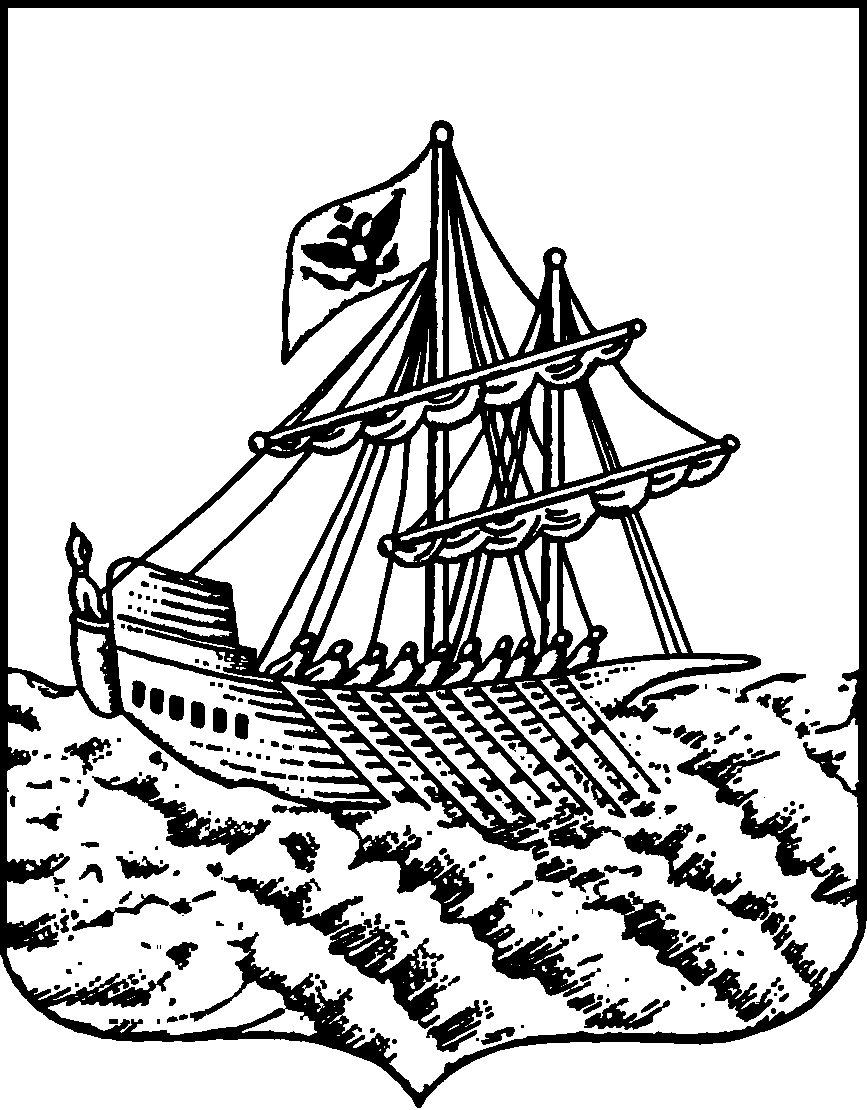 АДМИНИСТРАЦИЯ ГОРОДА КОСТРОМЫПОСТАНОВЛЕНИЕАДМИНИСТРАЦИЯ ГОРОДА КОСТРОМЫПОСТАНОВЛЕНИЕАДМИНИСТРАЦИЯ ГОРОДА КОСТРОМЫПОСТАНОВЛЕНИЕАДМИНИСТРАЦИЯ ГОРОДА КОСТРОМЫПОСТАНОВЛЕНИЕАДМИНИСТРАЦИЯ ГОРОДА КОСТРОМЫПОСТАНОВЛЕНИЕАДМИНИСТРАЦИЯ ГОРОДА КОСТРОМЫПОСТАНОВЛЕНИЕ№О предоставлении разрешения на отклонение от предельных параметров разрешенного строительства, реконструкции объектов капитального строительства на земельном участке с кадастровым номером 44:27:040326:147 , имеющем местоположение: Костромская область, город Кострома, улица Рабочая 7-я, 68О предоставлении разрешения на отклонение от предельных параметров разрешенного строительства, реконструкции объектов капитального строительства на земельном участке с кадастровым номером 44:27:040326:147 , имеющем местоположение: Костромская область, город Кострома, улица Рабочая 7-я, 68О предоставлении разрешения на отклонение от предельных параметров разрешенного строительства, реконструкции объектов капитального строительства на земельном участке с кадастровым номером 44:27:040326:147 , имеющем местоположение: Костромская область, город Кострома, улица Рабочая 7-я, 68О предоставлении разрешения на отклонение от предельных параметров разрешенного строительства, реконструкции объектов капитального строительства на земельном участке с кадастровым номером 44:27:040326:147 , имеющем местоположение: Костромская область, город Кострома, улица Рабочая 7-я, 68